BRAND IMAGE PRODUK RABBANI SEBAGAI BUSANA MUSLIM MODERNStudi Deskriptif Kualitatif Mengenai Brand Image Produk Rabbani Sebagai Busana Muslim ModernBRAND IMAGE OF RABBANI PRODUCT AS A MODERN MUSLIM FASHION
Qualitative Descriptive Study Viewing Rabbani Products Brand Image As Modern Moslem FashionOleh :Yuristio Herlambang Pratama142050165USULAN PENELITIAN DRAFTUntuk Memperoleh Gelar Sarjana Pada Program Studi Ilmu KomunikasiFaluktas Ilmu Sosial dan Ilmu Politik Universitas Pasundan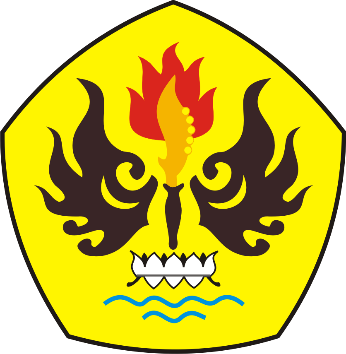 FAKULTAS ILMU SOSIAL DAN ILMU POLITIKUNIVERSITAS PASUNDANBANDUNG2018